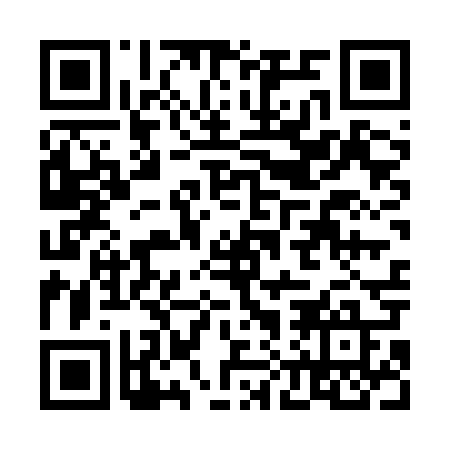 Ramadan times for Rzedziwciowice, PolandMon 11 Mar 2024 - Wed 10 Apr 2024High Latitude Method: Angle Based RulePrayer Calculation Method: Muslim World LeagueAsar Calculation Method: HanafiPrayer times provided by https://www.salahtimes.comDateDayFajrSuhurSunriseDhuhrAsrIftarMaghribIsha11Mon4:224:226:1111:593:545:485:487:3112Tue4:194:196:0911:593:555:505:507:3313Wed4:174:176:0711:593:565:525:527:3514Thu4:154:156:0511:593:585:535:537:3715Fri4:124:126:0311:583:595:555:557:3916Sat4:104:106:0011:584:015:575:577:4017Sun4:074:075:5811:584:025:585:587:4218Mon4:054:055:5611:574:036:006:007:4419Tue4:034:035:5411:574:046:016:017:4620Wed4:004:005:5111:574:066:036:037:4821Thu3:583:585:4911:564:076:056:057:5022Fri3:553:555:4711:564:086:066:067:5223Sat3:523:525:4511:564:106:086:087:5424Sun3:503:505:4311:564:116:106:107:5625Mon3:473:475:4011:554:126:116:117:5726Tue3:453:455:3811:554:136:136:137:5927Wed3:423:425:3611:554:156:146:148:0128Thu3:393:395:3411:544:166:166:168:0329Fri3:373:375:3111:544:176:186:188:0530Sat3:343:345:2911:544:186:196:198:0731Sun4:314:316:2712:535:197:217:219:101Mon4:294:296:2512:535:217:237:239:122Tue4:264:266:2312:535:227:247:249:143Wed4:234:236:2012:535:237:267:269:164Thu4:204:206:1812:525:247:277:279:185Fri4:184:186:1612:525:257:297:299:206Sat4:154:156:1412:525:267:317:319:227Sun4:124:126:1212:515:287:327:329:248Mon4:094:096:0912:515:297:347:349:279Tue4:064:066:0712:515:307:357:359:2910Wed4:044:046:0512:515:317:377:379:31